Satisfactory Academic ProgressFederal and state regulations governing student financial assistance require that an institution develop standards to measure academic progress toward a degree. Students applying for financial aid will be monitored for Satisfactory Academic Progress (SAP) whether or not financial aid was applied for or received during any academic period in which the student was previously enrolled. You will not be eligible for financial assistance if you do not meet the academic progress requirements. Student Financial Aid and Scholarships monitors SAP at the end of each term. You must be meeting the minimum standards for SAP by the end of any given enrollment period at UNT to maintain financial aid eligibility.Qualitative RequirementsThe minimum cumulative UNT GPA for undergraduate students is 1.8 for the first term of enrollment and a 2.0 for all subsequent semesters.The minimum cumulative UNT GPA for graduate students is 2.67 for the first term of enrollment and a 3.0 for all subsequent semesters. SAP will be measured according to graduate student classification, whether or not a bachelor's degree has been earned.Pace of ProgressionYou must successfully complete at least 67 percent of the cumulative attempted credit hours. Attempted hours include:all hours you enroll in at UNT or any other collegerepeated coursescourses you may have failed, taken an incomplete, or withdrawn fromtransfer credit hoursPace of Progression is measured by dividing the cumulative number of hours successfully completed by the cumulative number of hours attempted.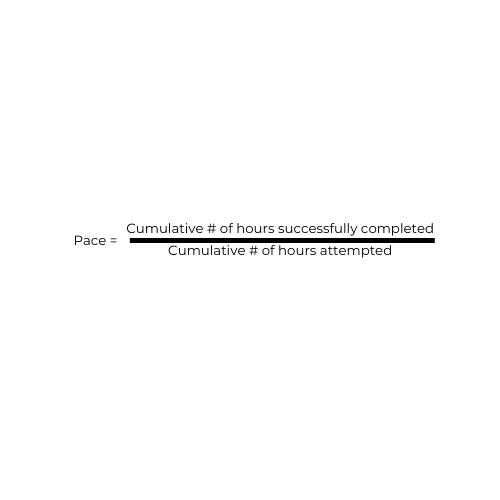 Examples:After two terms, Tim has attempted a total of 24 hours but has only completed (earned a passing grade) 16 hours. Tim’s pace of progress is equal to 66.6% (16/24=66.6%), which is unacceptable because it is below 67%.After four terms, Elsa has attempted a total of 60 hours but has only completed (earned a passing grade) 45 hours. This student’s pace of progression is equal to 75% (45/60=75%), which is acceptable because it is not below 67%.Maximum Hour LimitUndergraduate students cannot exceed hours above 150 percent of their required degree plan at any institution of higher education, to include all registered, earned, or attempted hours. If you exceed the maximum number of hours allowed by your degree plan, your financial aid will be cancelled. To calculate the number of hours for your financial aid eligibility:# of hours required for your degree plan X 150% = Max. # of hours eligible for financial aidExample:Gavin is a new transfer student with 191 earned/attempted hours with a degree plan that requires 120 hours to complete. His degree plan allows for 180 hours of financial aid availability, so he has exceeded his limit. He does have the option to pursue an appeal for Financial Aid probation and continue to receive limited funds.For a graduate program (master’s or doctoral), the maximum timeframe cannot exceed the published length of the program measured by the number of years at UNT.Post baccalaureate and Graduate Academic Certificate programs will be monitored for maximum timeframe based on their twelve month or twenty-four month period of aid eligibility.In addition, university withdrawal, dropped, duplicated or never completed hours are counted as well as hours earned in the Armed Forces. Any hours excluded under the UNT Admission's Academic Fresh Start option are included as attempted hours for financial aid purposes.Appeal ProcessIf you fail to meet SAP requirements and lose financial aid eligibility, you may submit a written appeal with supporting documentation for reinstatement of financial aid eligibility if you had mitigating circumstances.Repeated CourseworkPer Federal Regulation, a student is not eligible for Title IV (federal) financial aid for any course they repeat more than once if they have previously passed the course.For example, a student took BIOL 1710 in the fall and earned a D. The student can retake the course once and receive financial aid for that course. If the student attempts to retake the course again, no federal financial aid funds can be used to help pay for the class.To learn more about SAP and access the Appeal Request Form for the current year, 
visit financialaid.unt.edu/SAP or call 940.565.230